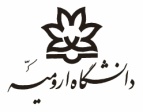 اداره کل تحصيلات تکميلیبرگ درخواست تمديد سنوات تحصيلی در دوره دکتریدانشکده منابع طبيعی                      گروه آموزشی .............................................نام و نام خانوادگی دانشجو:                                        شماره دانشجوئی:                                  ورودی: رشته :                                         گرایش :                                         تعداد واحدهای گذرانیده:               معدل:بر اساس حكم شماره ..........................................مورخ......................................كميسيون موارد خاص دانشگاه- درخواست تمدید سنوات برای ترم ..................................توجیه و نظر استاد راهنمای رساله:نام و نام خانوادگی استاد راهنما:                                                                                                              تاریخ و امضا: نظر کمیته تحصیلات تکمیلی گروه: در جلسه مورخه                  مطرح و به دلایل زیر موافقت شد □               مخالفت شد. □نام و نام خانوادگی مدیر گروه                                                                                                                 تاریخ و امضا:شوراي تحصيلات تكميلي دانشكده :نامبرده فاقد هر گونه بدهي مالي مي باشد.	                                  مهر و امضاء امور مالي دانشكده:نظر شورای تحصیلات تکمیلی دانشکده: در جلسه مورخه                     مطرح و به دلایل زیر موافقت شد □             مخالفت شد. □معاون تحصیلات تکمیلی دانشکده                                                                                                           تاریخ و امضا: